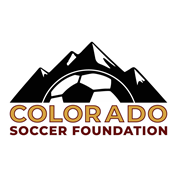 2022 Rental PolicyPricing - Field and Indoor SpacesStarting January 1st 2022, field rental rates are:7v7 per hour: $1105v5 per hour: $80Indoor spaces are available for rent. The price will depend on the type of event, the number of hours, the space(s) you request, and how the request may impact our normal operations. All field rentals require a Soccer City membership for each person on the field. We reserve the right to make exceptions to this policy on a case-by-case basis.How to request a bookingPlease send an email to wilmer@coloradosoccerfoundation.org with your specific request and we will respond as soon as we can.Pricing - Soccer City MembershipsStarting January 1st 2022, Soccer City memberships are:$10 for 3 months for youth and students$30 for 3 months for adults (aged 18+)$5 for 48-hour pass (option for once-off bookings)Community DiscountsWe offer discounted rates for community organizations that help further our mission of providing access to soccer. If you are interested in a community discount, please apply by clicking here and submitting the required application. Each discount is offered on a case-by-case basis and will be determined based on the community organization’s application.Booking CalendarThe Soccer City calendar is available on our website by clicking on “Calendar” at the top navigation bar. This calendar is the equivalent of a permit - your booking is not confirmed until the booking is posted on this calendar. In the event of a misunderstanding between two bookings, the calendar will determine who is booked.Weather ClosingsWe will post weather closings on the Calendar by 2:00 pm. If there is no notice of closing by 2:00 pm on our Calendar, this means we plan to open for normal operating hours (typically, 3:00 pm-10:00 pm). If we need to close for weather after we are open, we will also post this on the Calendar. We reserve the right to close at any time due to weather for the safety of players and staff even after we have opened. Depending on the booking arrangements/contract and field availability, we may be able to reschedule your booking in the event of a weather cancellation.Application for Community Rate at Soccer City AuroraName of Organization: ______________________Name of Contact: __________________________Phone number: ____________________________Email: ____________________________________Is your organization registered as a 501(c)3?_________________________ (Yes or No)If yes, what is the Federal EIN number?_________________________ (Enter your EIN Number.)Approximately how many kids do you anticipate bringing to play soccer at SCA?_________________________ (Enter number of kids. An estimate is ok.)What is your annual operating budget?_________________________ (Enter $ amount. Approximate amount is ok.)Why should your organization receive a Community Rate for rentals?(Please give us a narrative explanation of the reason why you are requesting a Community Rate for rentals. Maximum 100 words.)_____________________________________________________________________________________________________________________________________________________________________________________________________________________________________________________________________________________________________________________________________________________________________________Please send your completed application to info@coloradosoccerfoundation.org. We will respond back to you as soon as possible. Submissions are reviewed internally. We cannot offer community rates to all applicants. Thank you!